PŘÍDAVNÁ JMÉNA 2                   Jméno: ……………………………………1. Zamysli se, jak vypadáš a jaké máš dobré a špatné vlastnosti. Vyjádři je přídavnými jmény:Jsem  ……………………………………………………………………………………………… .Nechci být …………………………………………………………………………………….. .Chtěl(a) bych být ……………………………………………………………………………. .2.  Spoj, co k sobě patří, a všechna přídavná jména zakroužkuj:ŠÍPKOVÁHLOUPÝCHYTRÁ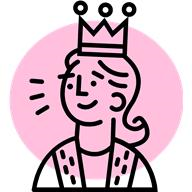 PYŠNÁČERVENÁVODNÍKKOCOURMAKOVÁMAXIPESMALÁ3. Doplň správně Í/Ý podle vzorů MLADÝ/JARNÍ – vzory uváděj do závorky:4. Najdi ve větách přídavná jména, zakroužkuj je a napiš nad ně: M=mladý, J= jarníPŘEJTE MI LÁSKU A ZDRAVÍ.ROZHAZOVAČNÝ ONDRA HÝŘIL PENĚZI.NAŠE EMA LÉTÁ RÁDA LETADLEM.VŠECHNY HORY BÍLE ZAPADALY.Prameny:E. Hlaváčová – Český jazyk souhrnně, 5. ročník, Blug Praha M. Polnická - Slovní druhy – pracovní sešit pro 3. Ročník, Nová škola 2003Obrázky KlipartVlastní tvorbaČíslo v digitálním archivu školyVY_32_INOVACE_CJ8_17Sada DUMČeský jazyk 8PředmětČeský jazykNázev materiáluPřídavná jména 2Anotace Doplněním pracovního listu si žák procvičí psaní koncovek přídavných jmen a uvědomí si rozdíl ve tvarech maldý/mladí. Materiál zároveň motivuje žáka, aby se zamyslel nad svými klady a zápory. Zájem žáka o probírané učivo zvyšuje kreativní  práce -  hledání  pohádkových postav.AutorMgr. Iva JakubcováJazykČeský jazykDatum vytvoření 19. 7. 2011Očekávaný výstupŽák ovládá pravopis koncovek přídavných jmen tvrdých a měkkých, uvědomuje si rozdíl mezi tvary mladý/mladí.Stupeň a typ vzděláváníZákladní vzdělání – lehké mentální postiženíKlíčová slovaPřídavná jména, vzory mladý a jarní.Druh učebního materiáluPracovní list.Cílová skupinaŽák na 2. stupni speciální školyČíslo projektuCZ.1.07/1.4.00/21.1102